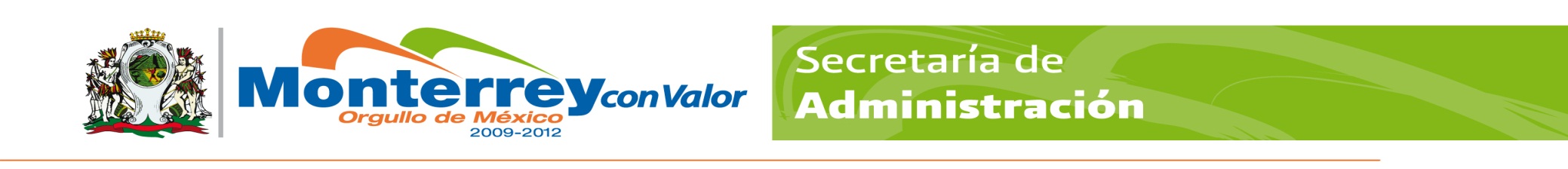 GOBIERNO MUNICIPAL DE MONTERREYSECRETARÍA DE ADMINISTRACIÓNDIRECCION DE RECURSOS HUMANOSPERFIL Y DESCRIPCIÓN DEL PUESTOGOBIERNO MUNICIPAL DE MONTERREYSECRETARÍA DE ADMINISTRACIÓNDIRECCION DE RECURSOS HUMANOSPERFIL Y DESCRIPCIÓN DEL PUESTOGOBIERNO MUNICIPAL DE MONTERREYSECRETARÍA DE ADMINISTRACIÓNDIRECCION DE RECURSOS HUMANOSPERFIL Y DESCRIPCIÓN DEL PUESTOGOBIERNO MUNICIPAL DE MONTERREYSECRETARÍA DE ADMINISTRACIÓNDIRECCION DE RECURSOS HUMANOSPERFIL Y DESCRIPCIÓN DEL PUESTOGOBIERNO MUNICIPAL DE MONTERREYSECRETARÍA DE ADMINISTRACIÓNDIRECCION DE RECURSOS HUMANOSPERFIL Y DESCRIPCIÓN DEL PUESTOGOBIERNO MUNICIPAL DE MONTERREYSECRETARÍA DE ADMINISTRACIÓNDIRECCION DE RECURSOS HUMANOSPERFIL Y DESCRIPCIÓN DEL PUESTOGOBIERNO MUNICIPAL DE MONTERREYSECRETARÍA DE ADMINISTRACIÓNDIRECCION DE RECURSOS HUMANOSPERFIL Y DESCRIPCIÓN DEL PUESTOGOBIERNO MUNICIPAL DE MONTERREYSECRETARÍA DE ADMINISTRACIÓNDIRECCION DE RECURSOS HUMANOSPERFIL Y DESCRIPCIÓN DEL PUESTOIdentificación:Identificación:Identificación:Identificación:Identificación:Identificación:Identificación:Identificación:Identificación:Identificación:Centro de costos:Centro de costos:Centro de costos:165007165007165007FechaFecha31 de Enero del 201931 de Enero del 2019Título del puesto:Título del puesto:Título del puesto:Operador Aspiradora. MecánicaOperador Aspiradora. MecánicaOperador Aspiradora. MecánicaOperador Aspiradora. MecánicaOperador Aspiradora. MecánicaOperador Aspiradora. MecánicaOperador Aspiradora. MecánicaPuesto:Puesto:Puesto:Operador Aspiradora. MecánicaOperador Aspiradora. MecánicaOperador Aspiradora. MecánicaOperador Aspiradora. MecánicaOperador Aspiradora. MecánicaOperador Aspiradora. MecánicaOperador Aspiradora. MecánicaSecretaría:Secretaría:Secretaría:Servicios Públicos Servicios Públicos Servicios Públicos Servicios Públicos Servicios Públicos Servicios Públicos Servicios Públicos Dirección:Dirección:Dirección:Dirección Operativa Zona  SurDirección Operativa Zona  SurDirección Operativa Zona  SurDirección Operativa Zona  SurDirección Operativa Zona  SurDirección Operativa Zona  SurDirección Operativa Zona  SurÁrea:Área:Área:Barrido Manual , Coordinación OperativaBarrido Manual , Coordinación OperativaBarrido Manual , Coordinación OperativaBarrido Manual , Coordinación OperativaBarrido Manual , Coordinación OperativaBarrido Manual , Coordinación OperativaBarrido Manual , Coordinación OperativaOrganización:Organización:Organización:Organización:Organización:Organización:Organización:Organización:Organización:Organización:Puesto al que le reporta:Puesto al que le reporta:Puesto al que le reporta:Jefatura  de Barrido Manual Y Mecánico, Coordinación  operativa Auxiliar, Encargado y/o Supervisor.Jefatura  de Barrido Manual Y Mecánico, Coordinación  operativa Auxiliar, Encargado y/o Supervisor.Jefatura  de Barrido Manual Y Mecánico, Coordinación  operativa Auxiliar, Encargado y/o Supervisor.Jefatura  de Barrido Manual Y Mecánico, Coordinación  operativa Auxiliar, Encargado y/o Supervisor.Jefatura  de Barrido Manual Y Mecánico, Coordinación  operativa Auxiliar, Encargado y/o Supervisor.Jefatura  de Barrido Manual Y Mecánico, Coordinación  operativa Auxiliar, Encargado y/o Supervisor.Jefatura  de Barrido Manual Y Mecánico, Coordinación  operativa Auxiliar, Encargado y/o Supervisor.Puestos que le reportan:Puestos que le reportan:Puestos que le reportan:NingunoNingunoNingunoNingunoNingunoNingunoNingunoObjetivo del puesto:Objetivo del puesto:Objetivo del puesto:Objetivo del puesto:Objetivo del puesto:Objetivo del puesto:Objetivo del puesto:Objetivo del puesto:Objetivo del puesto:Objetivo del puesto:Mantenimiento y limpieza de las principales calles y avenidas del municipio mediante el aspirado mecánico y recolección de basuraMantenimiento y limpieza de las principales calles y avenidas del municipio mediante el aspirado mecánico y recolección de basuraMantenimiento y limpieza de las principales calles y avenidas del municipio mediante el aspirado mecánico y recolección de basuraMantenimiento y limpieza de las principales calles y avenidas del municipio mediante el aspirado mecánico y recolección de basuraMantenimiento y limpieza de las principales calles y avenidas del municipio mediante el aspirado mecánico y recolección de basuraMantenimiento y limpieza de las principales calles y avenidas del municipio mediante el aspirado mecánico y recolección de basuraMantenimiento y limpieza de las principales calles y avenidas del municipio mediante el aspirado mecánico y recolección de basuraMantenimiento y limpieza de las principales calles y avenidas del municipio mediante el aspirado mecánico y recolección de basuraMantenimiento y limpieza de las principales calles y avenidas del municipio mediante el aspirado mecánico y recolección de basuraMantenimiento y limpieza de las principales calles y avenidas del municipio mediante el aspirado mecánico y recolección de basuraResponsabilidad:Responsabilidad:Responsabilidad:Responsabilidad:Responsabilidad:Responsabilidad:Responsabilidad:Responsabilidad:Responsabilidad:Responsabilidad:Cumplir con los lineamientos del reglamento interno de trabajo. Aplicación de los procedimientos de acuerdo a su manual.Aplicación de la Política y Objetivos de Calidad de la Secretaria. Cumplir con la ruta establecida y el programa de trabajo diario indicado por su superior inmediatoDesempeñar las labores diarias con el uniforme y equipo de seguridad asignado.Portar licencia de manejo actualizada tipo chofer.Hacer buen uso del vehículo oficial a su cargo, así como de los recursos materiales, herramientas y combustibles asignados para realizar los trabajos diarios.Reportar a su superior inmediato los trabajos realizados y las incidencias del día, así como accidentes viales   y/o cualquier falla detectada en la unidad asignada. Lavado de la unidad asignada para el siguiente turno.      Trasladar la unidad al taller mecánico para su revisiónCumplir con los lineamientos del reglamento interno de trabajo. Aplicación de los procedimientos de acuerdo a su manual.Aplicación de la Política y Objetivos de Calidad de la Secretaria. Cumplir con la ruta establecida y el programa de trabajo diario indicado por su superior inmediatoDesempeñar las labores diarias con el uniforme y equipo de seguridad asignado.Portar licencia de manejo actualizada tipo chofer.Hacer buen uso del vehículo oficial a su cargo, así como de los recursos materiales, herramientas y combustibles asignados para realizar los trabajos diarios.Reportar a su superior inmediato los trabajos realizados y las incidencias del día, así como accidentes viales   y/o cualquier falla detectada en la unidad asignada. Lavado de la unidad asignada para el siguiente turno.      Trasladar la unidad al taller mecánico para su revisiónCumplir con los lineamientos del reglamento interno de trabajo. Aplicación de los procedimientos de acuerdo a su manual.Aplicación de la Política y Objetivos de Calidad de la Secretaria. Cumplir con la ruta establecida y el programa de trabajo diario indicado por su superior inmediatoDesempeñar las labores diarias con el uniforme y equipo de seguridad asignado.Portar licencia de manejo actualizada tipo chofer.Hacer buen uso del vehículo oficial a su cargo, así como de los recursos materiales, herramientas y combustibles asignados para realizar los trabajos diarios.Reportar a su superior inmediato los trabajos realizados y las incidencias del día, así como accidentes viales   y/o cualquier falla detectada en la unidad asignada. Lavado de la unidad asignada para el siguiente turno.      Trasladar la unidad al taller mecánico para su revisiónCumplir con los lineamientos del reglamento interno de trabajo. Aplicación de los procedimientos de acuerdo a su manual.Aplicación de la Política y Objetivos de Calidad de la Secretaria. Cumplir con la ruta establecida y el programa de trabajo diario indicado por su superior inmediatoDesempeñar las labores diarias con el uniforme y equipo de seguridad asignado.Portar licencia de manejo actualizada tipo chofer.Hacer buen uso del vehículo oficial a su cargo, así como de los recursos materiales, herramientas y combustibles asignados para realizar los trabajos diarios.Reportar a su superior inmediato los trabajos realizados y las incidencias del día, así como accidentes viales   y/o cualquier falla detectada en la unidad asignada. Lavado de la unidad asignada para el siguiente turno.      Trasladar la unidad al taller mecánico para su revisiónCumplir con los lineamientos del reglamento interno de trabajo. Aplicación de los procedimientos de acuerdo a su manual.Aplicación de la Política y Objetivos de Calidad de la Secretaria. Cumplir con la ruta establecida y el programa de trabajo diario indicado por su superior inmediatoDesempeñar las labores diarias con el uniforme y equipo de seguridad asignado.Portar licencia de manejo actualizada tipo chofer.Hacer buen uso del vehículo oficial a su cargo, así como de los recursos materiales, herramientas y combustibles asignados para realizar los trabajos diarios.Reportar a su superior inmediato los trabajos realizados y las incidencias del día, así como accidentes viales   y/o cualquier falla detectada en la unidad asignada. Lavado de la unidad asignada para el siguiente turno.      Trasladar la unidad al taller mecánico para su revisiónCumplir con los lineamientos del reglamento interno de trabajo. Aplicación de los procedimientos de acuerdo a su manual.Aplicación de la Política y Objetivos de Calidad de la Secretaria. Cumplir con la ruta establecida y el programa de trabajo diario indicado por su superior inmediatoDesempeñar las labores diarias con el uniforme y equipo de seguridad asignado.Portar licencia de manejo actualizada tipo chofer.Hacer buen uso del vehículo oficial a su cargo, así como de los recursos materiales, herramientas y combustibles asignados para realizar los trabajos diarios.Reportar a su superior inmediato los trabajos realizados y las incidencias del día, así como accidentes viales   y/o cualquier falla detectada en la unidad asignada. Lavado de la unidad asignada para el siguiente turno.      Trasladar la unidad al taller mecánico para su revisiónCumplir con los lineamientos del reglamento interno de trabajo. Aplicación de los procedimientos de acuerdo a su manual.Aplicación de la Política y Objetivos de Calidad de la Secretaria. Cumplir con la ruta establecida y el programa de trabajo diario indicado por su superior inmediatoDesempeñar las labores diarias con el uniforme y equipo de seguridad asignado.Portar licencia de manejo actualizada tipo chofer.Hacer buen uso del vehículo oficial a su cargo, así como de los recursos materiales, herramientas y combustibles asignados para realizar los trabajos diarios.Reportar a su superior inmediato los trabajos realizados y las incidencias del día, así como accidentes viales   y/o cualquier falla detectada en la unidad asignada. Lavado de la unidad asignada para el siguiente turno.      Trasladar la unidad al taller mecánico para su revisiónCumplir con los lineamientos del reglamento interno de trabajo. Aplicación de los procedimientos de acuerdo a su manual.Aplicación de la Política y Objetivos de Calidad de la Secretaria. Cumplir con la ruta establecida y el programa de trabajo diario indicado por su superior inmediatoDesempeñar las labores diarias con el uniforme y equipo de seguridad asignado.Portar licencia de manejo actualizada tipo chofer.Hacer buen uso del vehículo oficial a su cargo, así como de los recursos materiales, herramientas y combustibles asignados para realizar los trabajos diarios.Reportar a su superior inmediato los trabajos realizados y las incidencias del día, así como accidentes viales   y/o cualquier falla detectada en la unidad asignada. Lavado de la unidad asignada para el siguiente turno.      Trasladar la unidad al taller mecánico para su revisiónCumplir con los lineamientos del reglamento interno de trabajo. Aplicación de los procedimientos de acuerdo a su manual.Aplicación de la Política y Objetivos de Calidad de la Secretaria. Cumplir con la ruta establecida y el programa de trabajo diario indicado por su superior inmediatoDesempeñar las labores diarias con el uniforme y equipo de seguridad asignado.Portar licencia de manejo actualizada tipo chofer.Hacer buen uso del vehículo oficial a su cargo, así como de los recursos materiales, herramientas y combustibles asignados para realizar los trabajos diarios.Reportar a su superior inmediato los trabajos realizados y las incidencias del día, así como accidentes viales   y/o cualquier falla detectada en la unidad asignada. Lavado de la unidad asignada para el siguiente turno.      Trasladar la unidad al taller mecánico para su revisiónCumplir con los lineamientos del reglamento interno de trabajo. Aplicación de los procedimientos de acuerdo a su manual.Aplicación de la Política y Objetivos de Calidad de la Secretaria. Cumplir con la ruta establecida y el programa de trabajo diario indicado por su superior inmediatoDesempeñar las labores diarias con el uniforme y equipo de seguridad asignado.Portar licencia de manejo actualizada tipo chofer.Hacer buen uso del vehículo oficial a su cargo, así como de los recursos materiales, herramientas y combustibles asignados para realizar los trabajos diarios.Reportar a su superior inmediato los trabajos realizados y las incidencias del día, así como accidentes viales   y/o cualquier falla detectada en la unidad asignada. Lavado de la unidad asignada para el siguiente turno.      Trasladar la unidad al taller mecánico para su revisiónFunciones / Desempeño:Funciones / Desempeño:Funciones / Desempeño:Funciones / Desempeño:Funciones / Desempeño:Funciones / Desempeño:Funciones / Desempeño:Funciones / Desempeño:Funciones / Desempeño:Funciones / Desempeño:..Verificar las condiciones de funcionamiento de la unidad asignada.Solicitar del almacén los materiales, herramientas y equipo necesario para los trabajos del día, trasladarse al área de trabajo, diagnosticar la falla, realizar la reparación y al terminar recoger el material sobrante, herramienta y equipo para su devolución al almacén.Hacer reporte de los trabajos realizados para generar reporte operativo..Verificar las condiciones de funcionamiento de la unidad asignada.Solicitar del almacén los materiales, herramientas y equipo necesario para los trabajos del día, trasladarse al área de trabajo, diagnosticar la falla, realizar la reparación y al terminar recoger el material sobrante, herramienta y equipo para su devolución al almacén.Hacer reporte de los trabajos realizados para generar reporte operativo..Verificar las condiciones de funcionamiento de la unidad asignada.Solicitar del almacén los materiales, herramientas y equipo necesario para los trabajos del día, trasladarse al área de trabajo, diagnosticar la falla, realizar la reparación y al terminar recoger el material sobrante, herramienta y equipo para su devolución al almacén.Hacer reporte de los trabajos realizados para generar reporte operativo..Verificar las condiciones de funcionamiento de la unidad asignada.Solicitar del almacén los materiales, herramientas y equipo necesario para los trabajos del día, trasladarse al área de trabajo, diagnosticar la falla, realizar la reparación y al terminar recoger el material sobrante, herramienta y equipo para su devolución al almacén.Hacer reporte de los trabajos realizados para generar reporte operativo..Verificar las condiciones de funcionamiento de la unidad asignada.Solicitar del almacén los materiales, herramientas y equipo necesario para los trabajos del día, trasladarse al área de trabajo, diagnosticar la falla, realizar la reparación y al terminar recoger el material sobrante, herramienta y equipo para su devolución al almacén.Hacer reporte de los trabajos realizados para generar reporte operativo..Verificar las condiciones de funcionamiento de la unidad asignada.Solicitar del almacén los materiales, herramientas y equipo necesario para los trabajos del día, trasladarse al área de trabajo, diagnosticar la falla, realizar la reparación y al terminar recoger el material sobrante, herramienta y equipo para su devolución al almacén.Hacer reporte de los trabajos realizados para generar reporte operativo..Verificar las condiciones de funcionamiento de la unidad asignada.Solicitar del almacén los materiales, herramientas y equipo necesario para los trabajos del día, trasladarse al área de trabajo, diagnosticar la falla, realizar la reparación y al terminar recoger el material sobrante, herramienta y equipo para su devolución al almacén.Hacer reporte de los trabajos realizados para generar reporte operativo..Verificar las condiciones de funcionamiento de la unidad asignada.Solicitar del almacén los materiales, herramientas y equipo necesario para los trabajos del día, trasladarse al área de trabajo, diagnosticar la falla, realizar la reparación y al terminar recoger el material sobrante, herramienta y equipo para su devolución al almacén.Hacer reporte de los trabajos realizados para generar reporte operativo..Verificar las condiciones de funcionamiento de la unidad asignada.Solicitar del almacén los materiales, herramientas y equipo necesario para los trabajos del día, trasladarse al área de trabajo, diagnosticar la falla, realizar la reparación y al terminar recoger el material sobrante, herramienta y equipo para su devolución al almacén.Hacer reporte de los trabajos realizados para generar reporte operativo..Verificar las condiciones de funcionamiento de la unidad asignada.Solicitar del almacén los materiales, herramientas y equipo necesario para los trabajos del día, trasladarse al área de trabajo, diagnosticar la falla, realizar la reparación y al terminar recoger el material sobrante, herramienta y equipo para su devolución al almacén.Hacer reporte de los trabajos realizados para generar reporte operativoPerfil del Puesto:Perfil del Puesto:Perfil del Puesto:Perfil del Puesto:Perfil del Puesto:Perfil del Puesto:Perfil del Puesto:Perfil del Puesto:Perfil del Puesto:Perfil del Puesto:EspecificaciónCaracterísticasCaracterísticasCaracterísticasCaracterísticasCaracterísticasCaracterísticasRequerimientoRequerimientoRequerimientoEducaciónPrimariaN/APrimariaN/APrimariaN/APrimariaN/APrimariaN/APrimariaN/AIndispensableIndispensableIndispensableExperienciaN/AN/AN/AN/AN/AN/ADeseableDeseableDeseableHabilidades: Manejo y operación de Aspiradora MecánicaManejo y operación de Aspiradora MecánicaManejo y operación de Aspiradora MecánicaManejo y operación de Aspiradora MecánicaManejo y operación de Aspiradora MecánicaManejo y operación de Aspiradora MecánicaIndispensableIndispensableIndispensableHabilidades: Manejo de Herramientas (para cambio de mangueras y bolsasManejo de Herramientas (para cambio de mangueras y bolsasManejo de Herramientas (para cambio de mangueras y bolsasManejo de Herramientas (para cambio de mangueras y bolsasManejo de Herramientas (para cambio de mangueras y bolsasManejo de Herramientas (para cambio de mangueras y bolsasIndispensableIndispensableIndispensableHabilidades: De fieltro)De fieltro)De fieltro)De fieltro)De fieltro)De fieltro)IndispensableIndispensableIndispensableHabilidades: Conocimiento de manual de operación de  Aspiradora MecánicaConocimiento de manual de operación de  Aspiradora MecánicaConocimiento de manual de operación de  Aspiradora MecánicaConocimiento de manual de operación de  Aspiradora MecánicaConocimiento de manual de operación de  Aspiradora MecánicaConocimiento de manual de operación de  Aspiradora MecánicaIndispensableIndispensableIndispensableHabilidades: Reglamento Interior de TrabajoReglamento Interior de TrabajoReglamento Interior de TrabajoReglamento Interior de TrabajoReglamento Interior de TrabajoReglamento Interior de TrabajoIndispensableIndispensableIndispensableConocimientos:Mecánica BásicaMecánica BásicaMecánica BásicaMecánica BásicaMecánica BásicaMecánica BásicaIndispensableIndispensableIndispensableConocimientos:Normas de Protección y SeguridadNormas de Protección y SeguridadNormas de Protección y SeguridadNormas de Protección y SeguridadNormas de Protección y SeguridadNormas de Protección y SeguridadIndispensableIndispensableIndispensableConocimientos:Conocer el manual de procesos de su área.Conocer el manual de procesos de su área.Conocer el manual de procesos de su área.Conocer el manual de procesos de su área.Conocer el manual de procesos de su área.Conocer el manual de procesos de su área.IndispensableIndispensableIndispensableConocimientos:ServicioServicioServicioServicioServicioServicioIndispensableIndispensableIndispensableActitudesToleranciaToleranciaToleranciaToleranciaToleranciaToleranciaIndispensableIndispensableIndispensableActitudesDisciplinaDisciplinaDisciplinaDisciplinaDisciplinaDisciplinaIndispensableIndispensableIndispensableActitudesComunicación InternaComunicación InternaComunicación InternaComunicación InternaComunicación InternaComunicación InternaIndispensableIndispensableIndispensableActitudesActitudesEl espacio de: Requerimiento, deberá ser llenado de acuerdo a lo que solicite el puesto  para desempeñar sus actividades       Si es: (I) Indispensable, es que es necesario y/o (D) Deseable, de ser posible que cuente con esas características.                                                                    El espacio de: Requerimiento, deberá ser llenado de acuerdo a lo que solicite el puesto  para desempeñar sus actividades       Si es: (I) Indispensable, es que es necesario y/o (D) Deseable, de ser posible que cuente con esas características.                                                                    El espacio de: Requerimiento, deberá ser llenado de acuerdo a lo que solicite el puesto  para desempeñar sus actividades       Si es: (I) Indispensable, es que es necesario y/o (D) Deseable, de ser posible que cuente con esas características.                                                                    El espacio de: Requerimiento, deberá ser llenado de acuerdo a lo que solicite el puesto  para desempeñar sus actividades       Si es: (I) Indispensable, es que es necesario y/o (D) Deseable, de ser posible que cuente con esas características.                                                                    El espacio de: Requerimiento, deberá ser llenado de acuerdo a lo que solicite el puesto  para desempeñar sus actividades       Si es: (I) Indispensable, es que es necesario y/o (D) Deseable, de ser posible que cuente con esas características.                                                                    El espacio de: Requerimiento, deberá ser llenado de acuerdo a lo que solicite el puesto  para desempeñar sus actividades       Si es: (I) Indispensable, es que es necesario y/o (D) Deseable, de ser posible que cuente con esas características.                                                                    El espacio de: Requerimiento, deberá ser llenado de acuerdo a lo que solicite el puesto  para desempeñar sus actividades       Si es: (I) Indispensable, es que es necesario y/o (D) Deseable, de ser posible que cuente con esas características.                                                                    El espacio de: Requerimiento, deberá ser llenado de acuerdo a lo que solicite el puesto  para desempeñar sus actividades       Si es: (I) Indispensable, es que es necesario y/o (D) Deseable, de ser posible que cuente con esas características.                                                                    El espacio de: Requerimiento, deberá ser llenado de acuerdo a lo que solicite el puesto  para desempeñar sus actividades       Si es: (I) Indispensable, es que es necesario y/o (D) Deseable, de ser posible que cuente con esas características.                                                                    El espacio de: Requerimiento, deberá ser llenado de acuerdo a lo que solicite el puesto  para desempeñar sus actividades       Si es: (I) Indispensable, es que es necesario y/o (D) Deseable, de ser posible que cuente con esas características.                                                                    Aprobaciones:Aprobaciones:Aprobaciones:Aprobaciones:Aprobaciones:Aprobaciones:Aprobaciones:Aprobaciones:Aprobaciones:SECRETARÍASECRETARÍASECRETARÍASECRETARÍASECRETARÍASECRETARÍASECRETARÍASECRETARÍASECRETARÍAELABORÓ:C.JOSE MIGUEL OJEDA AMBRIZELABORÓ:C.JOSE MIGUEL OJEDA AMBRIZELABORÓ:C.JOSE MIGUEL OJEDA AMBRIZELABORÓ:C.JOSE MIGUEL OJEDA AMBRIZREVISÓ: LIC. ARTURO ZUECK CHAVEZAUTORIZÓ: LIC. GUILLERMO FERNAN LACAVEX BARRAGANAUTORIZÓ: LIC. GUILLERMO FERNAN LACAVEX BARRAGANAUTORIZÓ: LIC. GUILLERMO FERNAN LACAVEX BARRAGANAUTORIZÓ: LIC. GUILLERMO FERNAN LACAVEX BARRAGANJEFE BARRIDO MANUAL Y MECANICOJEFE BARRIDO MANUAL Y MECANICOJEFE BARRIDO MANUAL Y MECANICOJEFE BARRIDO MANUAL Y MECANICOENCARGADO DE LA DIRECCION ADMINISTRATIVADIRECTOR OPERATIVA ZONA SURDIRECTOR OPERATIVA ZONA SURDIRECTOR OPERATIVA ZONA SURDIRECTOR OPERATIVA ZONA SURDIRECCIÓN DE RECURSOS HUMANOSDIRECCIÓN DE RECURSOS HUMANOSDIRECCIÓN DE RECURSOS HUMANOSDIRECCIÓN DE RECURSOS HUMANOSDIRECCIÓN DE RECURSOS HUMANOSDIRECCIÓN DE RECURSOS HUMANOSDIRECCIÓN DE RECURSOS HUMANOSDIRECCIÓN DE RECURSOS HUMANOSDIRECCIÓN DE RECURSOS HUMANOSREVISO:LIC. NICOLAS FRANCISCO CERDA LUNAREVISO:LIC. NICOLAS FRANCISCO CERDA LUNAREVISO:LIC. NICOLAS FRANCISCO CERDA LUNAREVISO:LIC. NICOLAS FRANCISCO CERDA LUNAAUTORIZO:LIC. EDGAR GUILLEN CACERESVIGENCIA:31/ENE.2019VIGENCIA:31/ENE.2019VIGENCIA:31/ENE.2019VIGENCIA:31/ENE.2019COORDINADOR DE RECLUTAMIENTO Y SELECCIÓNCOORDINADOR DE RECLUTAMIENTO Y SELECCIÓNCOORDINADOR DE RECLUTAMIENTO Y SELECCIÓNCOORDINADOR DE RECLUTAMIENTO Y SELECCIÓNDIRECTOR DE RECURSOS HUMANOSFECHAFECHAFECHAFECHA